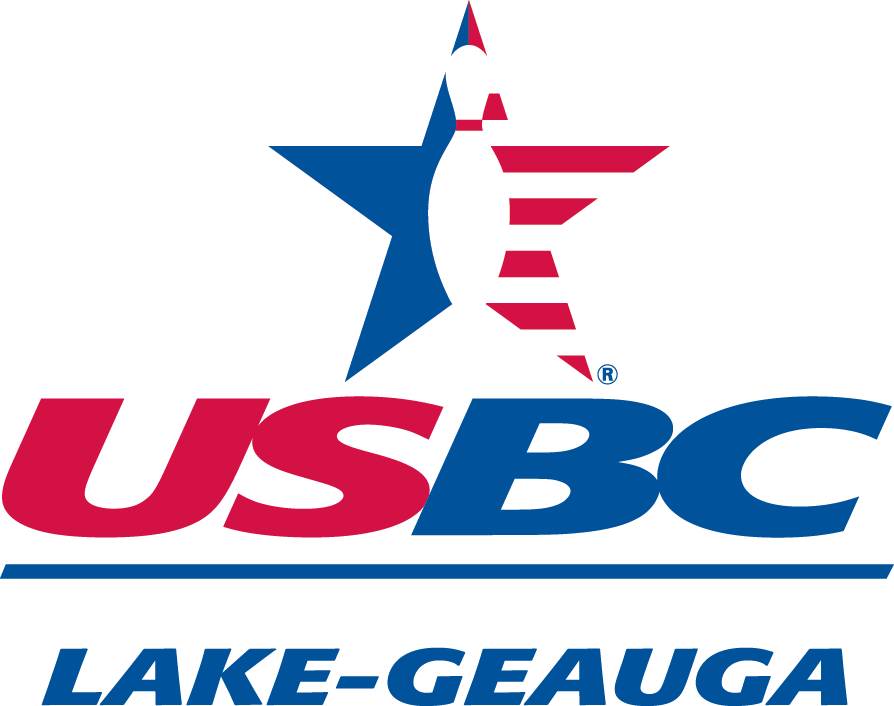 Hello Golfers, we are excited to announce our 26th annual Golf Outing, Benefitting the 16th annual Scholarship Fund, has been scheduled. This year’s outing details are: Place – MADISON COUNTRY CLUBDate – SATURDAY, JULY 27,2024Time – 12:45 P.M.Cost - $120.00 Per PlayerEarly Entry Cost - $110.00 Per Player ($440.00 FOR FOURSOME) if received BEFORE MAY 31,2024Entry fee includes: Golf, Cart, Lunch, Dinner, Driving Range, Beverages, Player Gift.Due to the rising costs of Golf, food, we have made the difficult decision to raise our entry fee $10.00.I am very sorry about this, but we need to cover our expenses. Attached is this year’s flyer and player registration. We are limited to 34 groups again this year. As in the past, your group is not guaranteed a spot in the outing unless your foursome is paid in full. We will also have the Chinese Auction & 50/50 raffles with the proceeds to help with the Scholarship Offerings that we have established. We have raised over $52,000 for our area Student Athletes in the past. We hope to see you there!Lake Geauga USBC Golf CommitteeJim MyersGolf Outing Chairman 